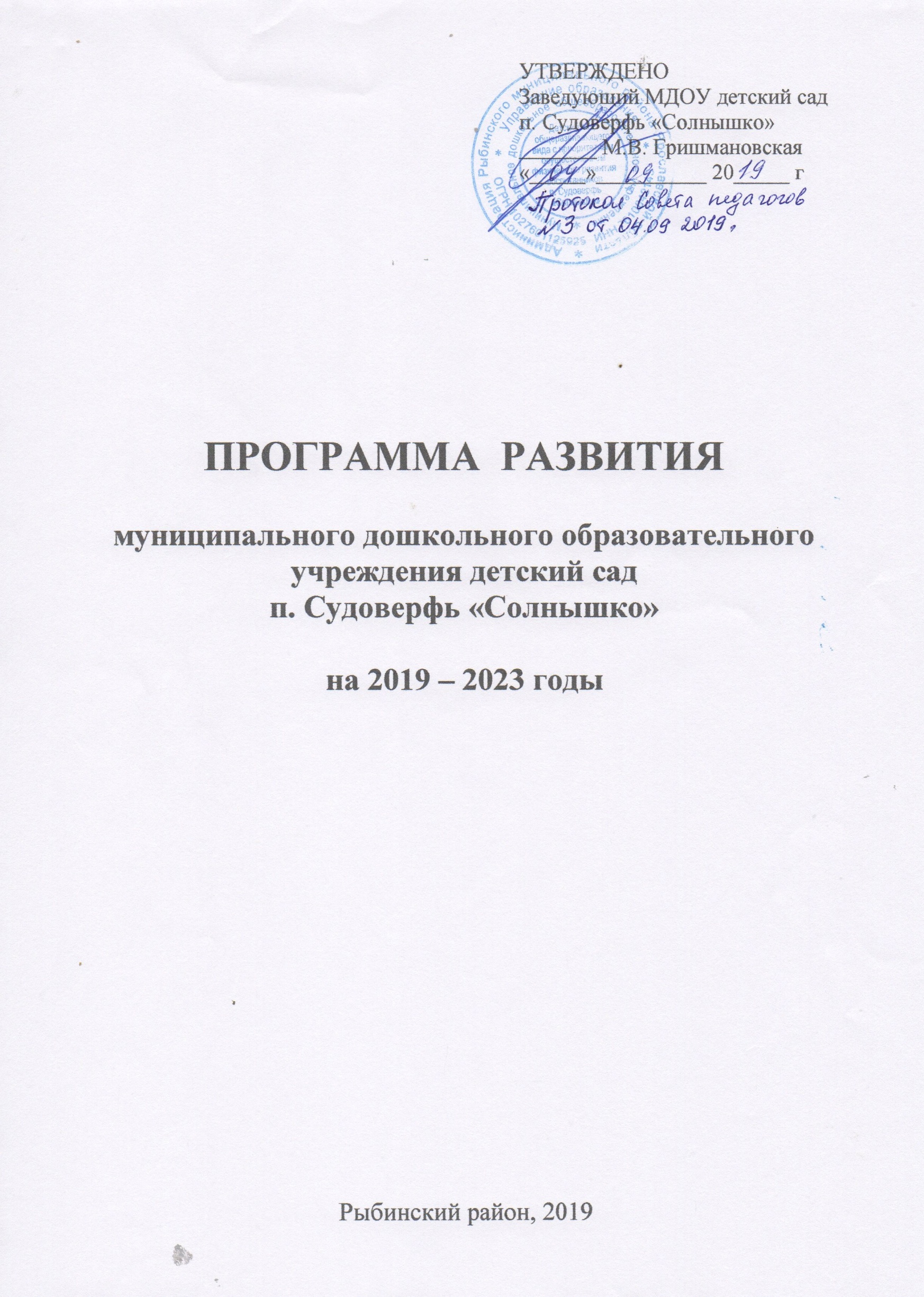 СодержаниеПрограммы развитияМДОУ  детский сад п. Судоверфь «Солнышко»Паспорт Программы развития:1. ВВЕДЕНИЕПрограмма развития Муниципального дошкольного образовательного учреждения детский сад общеразвивающего вида с приоритетным осуществлением физического развития воспитанников п. Судоверфь «Солнышко» (далее – МДОУ) на 2019 -2023г.г.  (далее – Программа) в соответствии со статьей 28 Федерального закона «Об Образовании в Российской Федерации» относит к компетенции образовательной организации разработку и утверждение по согласованию с учредителем программы развития образовательной организации. Программа развития является обязательным локальным актом, наличие которого в образовательной организации закреплено законодательно.Программа развития – локальный акт образовательной организации, определяющий стратегические направления развития образовательной организации на среднесрочную перспективу. Программа как управленческий документ развития МДОУ определяет ценностно - смысловые, целевые, содержательные и результативные приоритеты развития, задает основные направления эффективной реализации государственного задания. Программа как проект перспективного развития МДОУ призвана:- обеспечить качественную реализацию муниципального задания и всесторонне удовлетворение образовательных запросов субъектов образовательного процесса;- консолидировать усилия всех заинтересованных субъектов образовательного процесса и социального окружения МБДОУ для достижения цели Программы.В основу реализации Программы положен современный программно-проектный метод, сочетающий управленческую целенаправленность деятельности администрации и творческие инициативы со стороны рядовых сотрудников. Выполнение муниципального задания происходит в рамках направлений, представляющих комплекс взаимосвязанных задач и мероприятий, нацеленных на обеспечение доступности качественного образования в соответствии с показателями эффективности работы образовательного учреждения. Инициативы со стороны педагогического коллектива по реализацииПрограммы оформляются как педагогические проекты. Результатом работы МДОУ по направлениям является повышение эффективности работы МДОУ, результатом реализации инициативных проектов – высокий уровень удовлетворенности общества качеством образования, которые служат для ведения контроля за организацией и внесения изменений в основную образовательную программу. Проекты, представленные для реализации плана Программы развития, рассчитаны на весь период с 2019 по 2023 годы ее реализации.2.          Анализ деятельности МДОУДостижения МДОУ за период 2014-2018годПрограмма развития учреждения на 2014-2018 год выполнена в объеме, удовлетворяющем современным требованиям, социальным запросам населения образования воспитанников, потребности управленческих запросов вышестоящих организаций.За 2014-2018 гг. в дошкольном учреждении произошли следующие изменения:- Овладели современными ЭОР (электронными образовательными ресурсами) и ЭРИ (электронными ресурсами сети интернет). Ведется работа в ЕИС (единой информационной системе – электронная очередь постановки детей в ДОУ), соответствующая информация своевременно вносится в реестр сотрудников, воспитанников, родителей. Отчеты о финансово-хозяйственной деятельности МДОУ детский сад п. Судоверфь «Солнышко» периодически размещаются на сайте учреждения https://dssudov-ryb.edu.yar.ru для размещения информации о государственных (муниципальных) учреждениях. С Федеральным казначейством ежегодно заключается договор на оформление ЭЦП (электронной цифровой подписи). - Обновлена предметно-развивающая среда, выстроена с учетом индивидуальных особенностей дошкольников- Отмечена динамика сохранения и развития здоровья детей.- Совершенствуется физическая, познавательная, речевая, социально-коммуникативная и художественно-эстетическая направленность развития ребенка, которая соответствует федеральному государственному образовательному стандарту дошкольного образования.Организация педагогического процесса отмечается гибкостью, ориентированностью на возрастные и индивидуально-психологические особенности детей, позволяет осуществить целенаправленный личностно-ориентированный подход к детям. Содержание воспитательно-образовательной работы соответствует требованиям социального заказа (родителей, школы), обеспечивает обогащенное развитие детей за счет реализуемых в МДОУ программ.- Собран коллектив единомышленников из числа профессионально подготовленных специалистов, осуществляется подготовка кадров, создан благоприятный социально-психологический климат в коллективе, отношения между администрацией и коллективом строятся на основе сотрудничества и взаимопомощи. 100% педагогов МДОУ прошли курсы повышения квалификации по изучению внедрения ФГОС ДО. Педагогический коллектив владеет принципами составления электронных презентаций и видеороликов с помощью компьютерных программ. 10% педагогов используют в работе электронную форму календарного и перспективного планирования.- Укрепилась материально-техническая база МДОУ. Были проведены ремонтные работы некоторых групповых комнат, медицинского блока, музыкального зала, пожарных эвакуационных лестниц второго корпуса. Приобретена детская мебель, дидактические пособия, мягкий инвентарь, игрушки и канцтовары. - Разработали Основную образовательную программу МДОУ детский сад п. Судоверфь «Солнышко» в соответствии с ФГОС ДО. Разработали «Паспорт доступности среды» с «Планом мероприятий на 2016-2018гг.»- Награждены Почетными грамотами и благодарственными письмами:Министерства Образования и науки Российской Федерации – 2 человекаОбластной Думы Ярославской области – 2Главы Рыбинского района – 4Управления по образованию – 14Проведенный анализ настоящего состояния деятельности МДОУ показал, что реально сложились условия и потенциальные возможности коллектива для дальнейшего развития и повышения эффективности деятельности учреждения.Выявленные проблемы:– Несогласованность требований педагогов и родителей к воспитанию и развитию детей, недостаточная грамотность родителей в вопросах последовательного развития и воспитания детей.- Потребность родителей подготовить детей к школе и отсутствие желания участвовать самим в этой подготовке.3.Информационно-аналитическая справкаБлок 1. Информация об эффективности работы МДОУДетский сад Рыбинской судоверфи открыт в январе 1973 года. Учреждение имеет два корпуса.   Оба корпуса детского сада типовые.  Первый корпус создан в эксплуатацию в 1973 году, второй –  в 1983 году.Муниципальное образовательное учреждение детский сад общеразвивающего вида с приоритетным осуществлением физического развития воспитанников п. Судоверфь «Солнышко» сдан в эксплуатацию Рыбинским Судостроительным заводом в декабре 1983 года, находится в ведомстве Управления по делам образования Рыбинского муниципального района.  В результате государственной аккредитации образовательное учреждение имеет статус: Дошкольное образовательное учреждение детский сад общеразвивающего вида с приоритетным осуществлением деятельности по одному из направлений развития детей (физическое развитие), вторая категория.МДОУ детский сад п. Судоверфь «Солнышко» имеет Лицензию на осуществление образовательной деятельности, выданную Департаментом образования Ярославской области  и Приложение на право оказания образовательных услуг по реализации образовательных программ по видам образования и подвидам дополнительного образования.Образовательное учреждение расположено по адресу: 152 978, Ярославская область, Рыбинский район, п. Судоверфь, улица Судостроительная, дом 8 «А», 13 «А».Здание детского сада находится вдалеке от промышленных предприятий и автодорог. В шаговой доступности от учреждения расположена река Волга, сосновый бор, березовая роща. Благодаря этому экологическая обстановка на территории детского сада и прилегающей к нему территории является благополучной. Источники повышенной опасности вблизи детского сада отсутствуют.МДОУ детский сад общеразвивающего вида с приоритетным осуществлением физического развития воспитанников п. Судоверфь «Солнышко» является звеном системы образования Рыбинского муниципального района, обеспечивающим помощь семье в воспитании детей дошкольного возраста, охрану и укрепление их физического и психического здоровья и интеллектуальное развитие каждого ребенка с учетом его индивидуальных способностей. Детский сад расположен в благоприятном социально-культурном окружении. В микрорайоне находятся: Болтинская средняя обшеобразовательная школа, Судоверфский культурно-досуговый центр, спортивный зал, Судоверфская библиотека.  Материально-техническая базаОба корпуса  детского сада построены по типовому проекту, двухэтажные.Территория образовательного учреждения благоустроена, имеется большое количество зеленых насаждений, разбиты цветники, альпийские горки, огород. Возрастные группы имеют участки для организации и проведения прогулок. На территории детского сада выделено место для физкультурной площадки, оборудованной спортивным инвентарем. Имеется площадка для катания на лыжах, площадка для проведения работы по экологическому воспитанию, площадка для изучения правил дорожного движения. Ввиду сокращения численности состава детей в  90-х годах и в целях рационального использования всех площадей детского сада, были  выделены и оборудованы помещения физкультурного  зала, гимнастического зала, комнаты релаксации.	В 1-ом корпусе физкультурный зал расположен на  1-м этаже,  музыкальный зал находится в отдельном помещении на 2-м этаже. Во 2-м корпусе на 2-м этаже физкультурный зал совмещен с музыкальным залом, там проводятся музыкальные и физкультурные занятия. Залы оснащены достаточным количеством оборудования как типового, так и не стандартного, изготовленного руками педагогов. Кроме того, имеется 4 пианино, аудиотехника, детские музыкальные инструменты.В ДОУ оборудованы: 10 групповых комплексов для детей раннего и дошкольного возраста. Все группы оснащены мебелью, необходимым оборудованием, игрушками и развивающими играми в соответствии с возрастными особенностями и требованиями каждого ребенка. Имеются возможности для самостоятельного, активного и целенаправленного действия детей во всех видах деятельности: игровой, двигательной, театрализованной, конструктивной, изобразительной и т.д. Кроме этого, в образовательном учреждении имеются специальные помещения:Кабинет заведующей,Методический кабинет,Кабинет музыкального руководителя,Кабинет учителя-логопеда,Кабинет педагога-психолога,Комната познавательной активности,Медицинский блок,Прачечная,Пищеблок Для личностного, интеллектуального и художественно-эстетического развития дошкольников оборудованы: ·        изостудия;·        мини-музей краеведения;·        библиотека.Все помещения  оборудованы в соответствии с их функциональным назначением и отвечают санитарно-гигиеническим требованиям. В построении предметно-развивающей среды  в детском саду придерживаемся принципа качества игрушек, игрового оборудования и дидактического материала.Функционирует Интернет, электронная почта sudoverf-detsad-solnyshko@mail.ru, имеется Сайт.Таким образом, в дошкольном учреждении созданы все условия для организации эффективного воспитательного процесса.  Но имеется потребность в  ремонте:1. Ограждения территории 2-го корпуса,2. Прогулочных веранд,3. Асфальтировании территории,4. Оборудования спортивной площадки.Режим функционированияРежим работы образовательного учреждения установлен исходя из потребностей семьи и возможностей бюджетного финансирования, регламентируется Уставом образовательного учреждения и Правилами внутреннего трудового распорядка. В учреждении функционирует 9 групп с 12-часовым пребыванием детей: 3 группы раннего возраста, 6 групп дошкольного возраста и 1 группа – круглосуточного пребывания. Все группы имеют общеразвивающую направленность.При пятидневной рабочей неделе определено 12-часовое пребывание детей с 06.30 до 18.30, 24-часовое пребывание в группе круглосуточного пребывания. Выходные дни – суббота,  воскресенье.Социальный портрет учрежденияВ настоящее время в детском саду функционирует 10 групп, количество детей 196 человек. Из них: детей раннего возраста  56 человек, детей дошкольного возраста –174 ребенка.Списочный состав на 1сентября 2018 года – 196  ребенокКоличество групп – 10:1 – группа раннего возраста от 1,5 до 2 лет,2 – группа раннего возраста от 2 до 3 лет,2 – младших группы от 3 до 4 лет,1 – средние группы от 4 до 5 лет,2 – старшие группы от 5 до 6 лет,1 – подготовительная к школе группы от 6 до 7 лет,1 – круглосуточная группа от 4 до 7 лет.Контингент и комплектование групп меняется в зависимости от социального запроса и определяется в зависимости от количества возрастного ценза воспитанников.Большинство детей воспитываются в полных семьях, из них есть многодетные. Основная Образовательная Программа дошкольного образования в МДОУ обеспечивает разностороннее воспитание, обучение и развитие детей в возрасте от 1,5 до 7лет с учетом их возрастных и индивидуальных особенностей. Она охватывает все основные моменты жизнедеятельности детей с учетом всех видов детской деятельности в каждом возрастном периоде: организация режима пребывания детей в учреждении, содержание педагогической работы по освоению образовательных областей, систему мониторинга достижений детьми планируемых результатов, связанных с планированием текущей педагогической деятельности. Формы организации образовательного процесса соответствуют поставленным задачам.Итоговая оценка освоения содержания образовательной программы проводится при выпуске ребенка из детского сада в школу. Планируемые итоговые результаты освоения детьми Основной Образовательной Программы в соответствии с ФГОС ДО являются целевые ориентиры, которые предполагают формирование у детей дошкольного возраста предпосылок к учебной и другим видам деятельности, связанной с успешной социализацией в обществе. Отслеживание уровней развития детей осуществляется на основе педагогического мониторинга.Формы проведения педагогического мониторинга:-беседы с детьми; наблюдения, игровые ситуации с проблемными вопросами;- анализ продуктов детской деятельности способствует коррекции основной образовательной программы МБДОУ и составлению годового плана, индивидуальной работы с воспитанниками.Также педагогический мониторинг показывает, что воспитанники МДОУ детский сад п. Судоверфь «Солнышко» при выходе в школу успешно проходят адаптацию, у них сформированы знания по таким направлениям развития в соответствии с ФГОС ДО: социально-коммуникативной, познавательной, речевой, художественно-эстетической, физической. Это говорит о высоком профессионализме педагогов нашего учреждения.Кадровое обеспечениеОбразовательный процесс осуществляют стабильный высокоорганизованный педагогический коллектив единомышленников, который стремиться сохранить позитивные достижения ДОУ в обеспечении личностно-ориентированной модели организации педагогического процесса, позволяющей ребенку успешно адаптироваться и удачно реализовать себя в подвижном социуме, развитие его социальных компетенций в условиях интеграции усилий семьи и детского сада.Образовательный процесс осуществляют 26 педагогов, в том числе: - заведующий - 1; - старший воспитатель - 1;- инструктор по физическому воспитанию - 2;- музыкальный руководитель – 2;- учитель-логопед – 1;- педагог-психолог – 1. Образовательный ценз За 3 года можно отметить рост высшего образования педагогов на 10%.Уровень категории педагогических кадровЗа 3 года значительно увеличилось количество педагогов с высшей квалификационной категорией. В связи с повышением контингента педагогического персонала в целом и приходом в учреждении молодых специалистов, большая часть педагогов имеет вторую квалификационную категорию, а у некоторых специалистов квалификационная категория отсутствует. Необходимо обеспечить контроль за  проведением аттестационных мероприятий с целью повышения уровня квалификации педагогического персонала. Педагогический стажПедагогический коллектив стабилен. Значительный процент вновь пришедших педагогов – это младшие воспитатели, получившие педагогическое образование во время работы в учреждении.  Необходимо привлечь к работе в учреждении молодых специалистов, продолжить работу с обслуживающим персоналом по повышению их образовательного уровня. Обеспечение доступности и качества образованияВ основу системы оценки качества образования в МДОУ детский сад п. Судоверфь «Солнышко» положены принципы:- объективность, достоверность, полнота, гласность, периодичность, подотчетность и системность оценки качества образования и достоверности информации о нем;- реалистичность требований, норм и показателей качества образования, их социальной и личностной значимости;- оптимальность использования источников первичных данных для определения   показателей качества и эффективности образования;- сопоставимость системы показателей с муниципальными, региональными, федеральными и международными аналогами;-  инструментальность и технологичность используемых показателей (с учетом существующих возможностей сбора данных, методик измерений, анализа и интерпретации данных);- доступности информации о состоянии и качестве образования для различных групп потребителей;- соблюдении морально-этических норм при проведении процедур оценки качества образования.В целях обеспечения доступности качественного образования в детском саду реализуется принципы развивающего обучения и интеграции образовательных областей в соответствии с возрастными возможностями и особенностями воспитанников. В основу организации образовательного процесса определен комплексно-тематический принцип с ведущей игровой деятельностью. В группах созданы условия для театрализованной, познавательно-исследовательской, опытно-экспериментальной, творческой активности детей.В практике МДОУ используются разнообразные формы работы с детьми:- Непрерывная организованная образовательная деятельность- Образовательная деятельность при проведении режимных моментов- Самостоятельная деятельность детей- Досуговая деятельность для детей- Индивидуальная работа с детьми- Коррекционно-развивающая работа с воспитанниками- Взаимодействие с семьями воспитанниковКоллективом разработана Образовательная программа, имеется программно-методическое оснащение, разрабатываются  перспективные планы, предусмотрено комплексно-тематическое планирование с организацией и проведением тематических недель, досуговой деятельности воспитанников.Реализуемые в МДОУ образовательные программы	 Содержание образовательного процесса в дошкольном образовательном учреждении определяется образовательной программой детского сада, разработанной, принятой и реализуемой в соответствии с федеральными государственными требованиями к структуре основной общеобразовательной программы дошкольного образования и условиям ее реализации, с учетом особенностей психофизического развития и возможностей воспитанников ДОУ. Федеральный компонент образовательной программы: «От рождения до школы» Н.Е. Вераксы, программа экологического воспитания дошкольников «Юный эколог» С.Н. Николаева, программа развития детей в изобразительной деятельности «Цветные ладошки» В.П. Лыкова, программа «Безопасность» Н.Н.Авдеева, О.Л. Князева и Р.Б. Стеркина, «Разговор о правильном питании» М.М.Безруких, Т.А.Филиппова.	Коррекционное направление: «Программа коррекционного воспитания и обучения детей с ОНР»  (авторы Т.Б. Филичева, Г.В. Чиркина); «Программа обучения и воспитания детей с фонетико-фонематическим недоразвитием речи»  (автор Г.В.Чиркина и Т.Б. Филичева) – старшая и подготовительная группы для детей с нарушениями речевого развития.  4.Анализ проблемы, на решение которой направлена Программа Необходимость разработки программы развития   МДОУ на период 2019 - 2023 года обусловлена важностью целей развития образования и сложностями социально-экономической ситуации этого периода в Российской Федерации.          Поэтому стратегическая цель государственной политики в области образования – повышение доступности качественного образования, соответствующего требованиям инновационного развития экономики, современным потребностям общества и каждого гражданина остается неизменной на повестке дня. Однако в условиях экономического кризиса ее реализация определяется не столько внешним ресурсным обеспечением развития системы образования, сколько способностью системы образования актуализировать свой внутренний потенциал саморазвития. Экономический кризис не может стать поводом отказа от перехода на новую модель образования, нацеленную на обеспечение условий для удовлетворения потребностей граждан, общества и рынка труда в качественном образовании.      Для успешного существования в современном информационном обществе, где технический прогресс играет важнейшую роль, и формирования среды, позитивно влияющей на творческое развитие личности, необходимо изменить подход к образовательному процессу.Для этого требуется:расширение комплекса технических средств, представляющих многокомпонентную  информационно-педагогическую среду,разработка и внедрение новых педагогических технологий,сохранение и укрепление здоровья воспитанников, применение здоровьесберегающих технологий в образовательном процессе МБДОУдуховно нравственное воспитание детей.            Актуальность создания  данной Программы МДОУ обусловлена изменениями в государственно-политическом устройстве и социально-экономической жизни страны. Проблема качества дошкольного образования в последние годы приобрела не только актуальный, но и значимый характер. В современных условиях реформирования образования, МДОУ представляет собой открытую и развивающуюся систему. Основным результатом её жизнедеятельности должно стать успешное взаимодействие с социумом.            Анализ всех этих данных определяет динамику социального заказа, предъявляемого родительской общественностью, и нацеливают на адресную работу с семьями, которая позволит удовлетворить индивидуальные запросы родителей,  которые желают  поднять уровень развития детей, укрепить их здоровье, развить у них те или иные способности, подготовить их к обучению в школе.          Таким образом, проблему, стоящую перед  МДОУ,   можно сформулировать как необходимость сохранения достигнутого уровня качества образования и воспитания, существующей динамики инновационного развития за счет актуализации внутреннего потенциала образовательного учреждения. Концепция Программы развитияДошкольный возраст в жизни ребёнка отличается от других этапов развития тем, что в эти годы закладываются основы общего развития личности, формируются психические и личностные качества ребёнка, ценностное отношение ребёнка к окружающей действительности (природе, продуктам деятельности человека, к самому себе), формируются средства и способы познания мира, культура чувств. Важной задачей является усиление воспитательного потенциала дошкольного учреждения, обеспечение индивидуализированного психолого - педагогического сопровождения каждого воспитанника. Создание условий, отбор форм и средств  для максимальной реализации развития качеств и возможностей ребёнка, что является актуальной задачей современной педагогики и психологии.Программа составлена на основе анализа имеющихся условий и ресурсного обеспечения с учетом прогноза о перспективах их изменений.Актуальность корректировки   программы развития МБДОУ обусловлена изменениями в государственно-политическом устройстве и социально-экономической жизни страны:- введение новых федеральных государственных требований к структуре и содержанию дошкольного образования;- введение государственных стандартов  дошкольного образования Исходя из всего вышесказанного, основной целью Программы развития является обеспечение доступности и высокого качества образования адекватного социальным и потребностям инновационной экономики России, на основе повышения эффективности деятельности  МДОУ  по таким критериям как качество, инновационность, востребованность и экономическая целесообразность. А так же  создание условий, обеспечивающих высокое качество результатов воспитательно – образовательного процесса по формированию ключевых компетенций дошкольников, опираясь на личностно ориентированную модель  взаимодействия взрослого и ребёнка с учётом его психофизиологических особенностей, индивидуальных способностей и развитие творческого потенциала.Ценность инновационного характера современного дошкольного образования и Программы развития  МДОУ направлена на сохранение позитивных достижений детского сада, внедрение современных педагогических технологий, в том числе информационно-коммуникационных, обеспечение личностно – ориентированной модели организации педагогического процесса, позволяющий ребёнку успешно адаптироваться и удачно реализовать себя в подвижном социуме, развитие его социальных компетенций в условиях интеграции усилий семьи и детского сада.Вместе с тем инновационный характер преобразования означает исследовательский подход к достигнутым результатам в деятельности  МДОУ, соответствие потребностям современного информационного общества в максимальном развитии способностей ребёнка. В связи с этим, результатом воспитания и образования дошкольника должны стать сформированные у ребёнка ключевые компетенции:Коммуникативная – умение общаться с целью быть понятымСоциальная – умение жить и заниматься вместе с другими детьми, близкимиИнформационная – владение умением систематизировать и анализировать  информацию, работать с разными видами информацииПродуктивная – умение планировать, доводить начатое до конца, способствовать созданию собственного продукта (рисунка, поделки, постройки)Нравственная – готовность, способность и потребность жить в обществе по общепринятым нормам и правиламФизическая – готовность, способность и потребность в здоровом образе жизни.        Ценность качества образовательного процесса для  МДОУ  напрямую связано с ценностью ребёнка. Стремление простроить образовательный процесс в соответствии с индивидуальными потребностями и возможностями ребёнка означает с одной стороны – бережное отношение к ребёнку (его здоровью, его интересам, его возможностям), с другой стороны профессиональное создание  оптимальных условий  для его развития в воспитательно- образовательном процессе и в системе дополнительного  образования.         Исходя из всего вышесказанного,  концептуальными направлениями развития деятельности  МДОУ   служат:Моделирование совместной деятельности с детьми на основе организации проектной деятельности, использования средств информатизации в образовательном процессе, направленной  на формирование ключевых компетенций дошкольников.Использование здоровьесбереающих технологий.Совершенствование стратегии и тактики построения развивающей среды детского сада, способствующей самореализации ребёнка в разных видах деятельности.Построение дифференцированной модели повышения профессионального уровня педагогов.Введение дополнительных образовательных услуг.Укрепление материально – технической базы  МДОУ. Руководствуясь законом РФ «Об образовании»,   Концепцией дошкольного воспитания,  Конвенцией о правах детей, стратегией развития дошкольного образования, деятельность детского сада основывается на следующих принципах:Гуманизации,  предполагающей ориентацию взрослых на личность ребёнка. При этом:Повышение уровня профессиональной компетенции педагоговОбеспечение заинтересованности педагогов в результате своего трудаРадикальное изменение организации предметно развивающей среды, жизненного пространства детского сада, с целью обеспечения свободной деятельности и творчества детей в соответствии с их желаниями, склонностями, социального заказа родителейИзменение содержания и форм совместной деятельности с детьми, введение интеграции различных видов деятельностиДемократизации, предполагающей совместное участие воспитателей  специалистов, родителей в воспитании и образовании детей.Дифференциации и интеграции предусматривает целостность и единство всех систем учебной деятельности и решение следующих задач: Психологическое и физическое здоровье ребёнкаФормирование начал личности Принцип развивающего обучения предполагает использование новых развивающих технологий образования и развития детей.  Принцип вариативности модели познавательной деятельности, предполагает разнообразие содержания, форм и методов с учетом целей развития и педагогической поддержки каждого ребенка.Принцип общего психологическогопространства, через совместные игры, труд, беседы, наблюдения. В этом случаи процесс познания протекает как сотрудничество.Принцип активности – предполагает освоение ребенком программы через собственную деятельность под руководством взрослого.           Участниками реализации Программы развития МДОУ являются воспитанники в возрасте от 1,5 до 7 лет, педагоги, специалисты, родители, представители разных образовательных и социальных структур. Характеризуя  особенности построения образовательного процесса учитывается специфика города, его климатические условия и его влияние на здоровье ребёнка. Здоровый крепкий организм дошкольника - это значимый факт в развитии ребёнка. Первый аспект Программы развития  ДОУ - оздоровление, укрепление организма ребёнка и сохранение уровня его здоровья в условиях активного познавательного развития. Система оздоровительной и физкультурной работы подробно определена в  проекте                                        Цели и задачи Программы развития  МДОУ   Целью Программы развития МДОУ   на период до 2023 года является:Создание в детском саду системы интегративного образования, реализующего право каждого ребенка на качественное и доступное образование, обеспечивающее равные стартовые возможности для полноценного физического и психического развития детей, как основы их успешного обучения в школе в условиях интеграции усилий семьи и детского сада.  Основными задачами Программы развития выступают:Создание системы управления качеством образования дошкольников, путём введения:новых условий и форм организации образовательного процесса (предпочтение отдается игровой, совместной и самостоятельной деятельности детей),новых образовательных технологий (проективная деятельность, применение информационных технологий, технология «портфолио» детей и др.), обновления методического и дидактического обеспечения, внедрения информационных технологии  в образовательный и управленческий процесс.Создание условий для эффективного участия всех   заинтересованных субъектов в управлении качеством     образовательного процесса и здоровьесбережения детей. Создание системы консультирования и сопровождения  родителей по вопросам:образования и развития детей;подготовки детей к школьному обучению;для совершенствования физкультурно-оздоровительной работы; пополнение банка компьютерных обучающих и развивающих программ, методических и дидактических материалов по использованию информационных технологий в образовательном процессе.внедрение маркетингово – финансовой деятельности, позволяющей привлечь дополнительное финансирование к образовательному процессу.Совершенствование стратегии и тактики построения      развивающей среды детского сада, учитывающей принцип динамичности и развивающего обучения, возрастные, психологические и физические особенности воспитанников, способствующей самореализации ребёнка в разных видах деятельностиУкрепление материально – технической базы МДОУ:Введение дополнительного  образования, как совокупности услуг доступных для широких групп воспитанников.Развитие системы управления МДОУ на основе повышения компетентности родителей по вопросам взаимодействия с детским садом. Ведущие  направления деятельности детского сада:Формирование технологической составляющей педагогической компетентности педагогов (внедрение современных приёмов и методов обучения, информатизации образования). Готовности выстраивать индивидуальные маршруты развития детей, опираясь на совместную работу МДОУ, специалистов и семьи.Овладение педагогическим мониторингом: уточнение критериев оценки образовательной деятельности детей через поэтапное введение интегральной системы оценивания, внедрение современных методик определения результативности воспитания и обучения.Развитие системы дополнительных образовательных услуг в рамках единых подходов к воспитанию и образованию с целью учёта всех интересов участников образовательного процесса.Формирование гражданской позиции (толерантности) у всех субъектов образовательного процесса.Расширение способов и методов формирования ценностей семьи в области здоровьесберегающих технологий.Создание системы поддержки способных и одаренных детей и педагогов через фестивали, конкурсы, проектную деятельность.Повышение профессионального мастерства педагогов  на базе детского сада (трансляция передового педагогического опыта) и взаимодействия  с Управлением образования Рыбинского муниципального районаРасширение связей с учреждениями-партнерами.Прогнозируемый  результат Программы развития    к  2023 годуПредполагается что:1. Для воспитанников и родителей:- каждому воспитаннику будут предоставлены условия для полноценного личностного роста,- хорошее состояние здоровья детей будет способствовать повышению качества их образования,- обеспечение индивидуального педагогического и  социального сопровождения для каждого воспитанника МДОУ,- каждой семье будет предоставлена  консультативная помощь в воспитании и развитии детей, право участия и контроля  в воспитательно – образовательной программе МДОУ, возможность выбора дополнительных программ развития,- качество сформированности ключевых компетенций детей  будет способствовать успешному обучению ребёнка в школе,- система дополнительного образования доступна и качественна. 2. Для педагогов: - каждому педагогу будет предоставлена возможность для повышения профессионального мастерства,-квалификация педагогов позволит обеспечить сформированность ключевых компетенций дошкольника,- будет дальнейшее развитие условий для успешного освоения педагогических технологий,- поддержка инновационной деятельности.3. Для  МДОУ  - будет налажена система управления качеством образования дошкольников,- органы государственного и общественного самоуправления    учреждением способствуют повышению качества образования детей и привлечению внебюджетных средств,- развитие сотрудничества с другими социальными системами,- будут обновляться и развиваться материально – технические и медико – социальные условия пребывания детей в учреждении.Реализация программы позволит сделать процесс развития МДОУ  более социально-ориентированным.Элементы риска развития программы  МДОУПри реализации программы развития могут возникнуть  следующие риски:недостаточный образовательный уровень родителей воспитанников,быстрый переход на новую программу развития  МДОУ может создать психологическое напряжение у части педагогического коллектива Управление и корректировка программы осуществляется Управляющим советом образовательного учреждения  МБДОУ. Управление реализацией Программы осуществляется заведующим  МБДОУ.   Основные мероприятия по реализации программы развитияПРОЕКТ 1.  Управление качеством дошкольного образованияПроблема: наличие противоречий между содержанием современного педагогического образования и требованиями, предъявляемыми социумом к личности и уровню профессиональной компетентности педагога. Необходимость разработки мероприятий, направленных на повышение квалификации педагогов в работе с разновозрастным коллективом и детьми с разными стартовыми возможностями.Цель:Создание условий для участия всех заинтересованных субъектов в управлении качеством образования в  МДОУ.  Соответствие уровня и качества подготовки выпускников  МДОУ   требованиям государственных образовательных стандартов дошкольного образования.Задачи:Организовать эффективное взаимодействие  всех специалистов  МДОУ, педагогов для выполнения требований по созданию условий осуществления образовательного процессаСоздать систему методического и дидактического обеспечения проектной деятельности, удобную для использования её педагогами в ежедневной работе.  Организовать эффективное взаимодействие педагогического коллектива для выполнения требований к содержанию образовательного процесса.Социальный эффект:Повышение качества образовательного процессаПРОЕКТ  2.  Программное обеспечение, методики, технологииПроблема: Объективная необходимость переориентировать педагогов на приоритет игровой,  самостоятельной деятельности детей, использование инновационных  программ и технологий  в решении совместной образовательной деятельности.Цель: обучение педагогов  МДОУ   технологиям проектирования и естественного включения семьи в проектную деятельность. Задачи:1.Переориентировать педагогов на приоритет игровой, самостоятельной деятельности ребенка, обучить педагогов методам вовлечения семей в проектную деятельность.2.Вовлекать родителей в построение индивидуального образовательного маршрута ребенка, посредством выявления индивидуальных особенностей воспитанников, учитывая его психическое и физическое здоровье, постоянного их информирования.3.Развивать социальное партнерство в процессе вовлечения детей дошкольного возраста в проектную деятельность.4.Организовать эффективное сетевое взаимодействие с партнерами детского сада посредством Интернета. Ожидаемый продукт:Внедрение технологии проектирования детской деятельности во все структурные подразделения учреждения.Социальный эффект: Обучение родителей взаимодействию с ребенком дома.ПРОЕКТ 3. Информатизация дошкольного образования Проблема: Объективная необходимость в обработке большого объема управленческой и педагогической информации при осуществлении личностно-ориентированной парадигмы образования. Недооценка роли компьютерных технологий в решении этой проблемы.Цель: Повышение уровня профессионального мастерства сотрудников детского сада в применении ИКТ.Задачи:1.Разработать информационную модель и компьютерную технологию управления  качеством дошкольного образования.2. Создать  документооборот     с применением информационных технологий.3. Вовлекать родителей в построение индивидуального образовательного маршрута ребенка посредством постоянного информирования.4. Организовать эффективное сетевое взаимодействие.Ожидаемый продукт:Подготовка методических рекомендаций по использованию ИКТ.Номенклатура электронной документации образовательной деятельности в области педагогических технологий.Презентации о мероприятиях МДОУ и опыте работы педагогов. Социальный эффект:Преодоление дефицита учебно-методических материалов и повышение уровня компетентности педагогов.Участие в проектах города, области, Улучшение качества реализации образовательной деятельности и распространение опыта работы.Постоянное информирование родителей о деятельности учреждения, достижениях ребенка и получение обратной связи.ПРОЕКТ 4. Кадровая политика Проблема: Недостаточность разработки механизма экспертизы инновационной и экспериментальной деятельности педагогов.Цель: Формирование социального заказа на повышение квалификации педагогов, исходя из их профессионального развития.Задачи:1.Разработать системный подход к организации непрерывного образования сотрудников (горизонтальное и вертикальное).2.Привлечь социальных партнёров для совместной работы по проекту «Кадровая политика»3.Повысить мотивацию педагогов для участия в конкурсном движении путем формирования механизма экспертизы инновационной деятельности.Ожидаемый продукт:Диагностические карты  профессионального мастерства по определению личных потребностей сотрудников в обучении.Индивидуальные перспективные планы повышения квалификации педагогов.Социальный эффект:Повышение уровня компетенции педагогов.Улучшение качества образования детей посредством участия сотрудников в конкурсном движении.Уменьшение процента текучести кадров в коллективе.ПРОЕКТ 5.  Социальное партнерство Проблема: При создавшихся  в нашей стране экономических, социальных и политических условий, современное образовательное учреждение не может эффективно осуществлять функцию воспитания без установления взаимовыгодного социального партнерства.Цель: Создание взаимовыгодного социального партнерства для функционирования учреждения в режиме открытого образовательного пространства, обеспечивающего полноценную реализацию интересов личности, общества, государства в воспитании подрастающего  поколения.Задачи:1.Найти формы эффективного взаимодействия МДОУ   с социальными партнерами по вопросам оздоровления детей, а также семейного, патриотического воспитания;2.Совершенствовать профессиональную компетентность и общекультурный уровень педагогических работников;3.Формирование положительного имиджа, как образовательного учреждения, так и социального партнера.ПРОЕКТ 6. Духовно-нравственное воспитание детей Программа стабилизации и развития образования в России выдвигает задачу становления духовно-нравственных ценностей у подрастающего поколения как одну из приоритетных задач образовательной системы на всех ее уровнях Анализируя педагогический процесс МДОУ, мы пришли к выводу, что наиболее целесообразно духовное развитие дошкольников осуществлять в аспекте нравственно – патриотического воспитания. Ведь именно здесь решаются задачи по воспитанию и развитию социальных навыков, культуры чувств и переживаний, приобщение к национальному искусству и нравственным ценностям. Реализация данного направления осуществляется в следующих формах: в процессе непосредственно-образовательной деятельности познавательного цикла - по ознакомлению детей с окружающим миром, народно- прикладным творчеством; театрализованной деятельностью детей, народными праздниками, развлечениями с детьми и родителями, посиделками с родителями, знакомство с устным народным творчеством, фольклором, народными играми и игрушками, через выставки рисунков, поделок, экскурсии.Поэтому педагогами МДОУ поставлена цель: приобщить дошкольников к духовно – нравственным ценностям на основе изучения национальных традиций, используя личный жизненный опыт детей, средствами познавательно-речевого, музыкального и художественно-творческого направлений с применением интерактивных технологий. Освоение культурного наследия родного края в детском саду – это не проведение отдельных праздников, стилизованных "под фольклор" - это образ жизни, который включает в себя постепенную и целенаправленную организацию предметно - развивающей среды; внутреннее изменение каждого в процессе свободного принятия нравственных и эстетических ценностей народа; развитие дружеских отношений, душевного и духовного обогащения. Задачи: 1. Воспитывать уважение к нравственным нормам общечеловеческой морали. Учить различать добро и зло, любить добро, быть в состоянии творить добро. 2. Создать условия для восприятия целостной картины мира. 3. Формировать чувство любви к Родине на основе изучения национальных культурных традиций. 4. Развивать способность воспринимать и анализировать литературные произведения, учить выражать чувства, обогащать словарный запас. 5. Развивать музыкальную культуру, приобщать к хоровому пению, классической, духовной и народной музыке. 6. Осуществлять целенаправленную работу по физическому воспитанию, укреплению воли и выносливости. 7. Прививать трудовые навыки, учить выполнять простейшие бытовые поручения, обучать основам ручного труда, продуктивной деятельности. 8. Ориентировать семью на духовно-нравственное воспитание детей (формирование представлений о формах традиционного семейного уклада).Мероприятия с детьми:
            - Занятия, беседы, игры нравственного и духовно-нравственного содержания.- Проведение совместных праздников.- Просмотр слайд - фильмов, диафильмов, видеофильмов,  использование аудиозаписей и технических средств обучения.- Тематические вечера эстетической направленности (живопись, музыка, поэзия).- Организация выставок (совместная деятельность детей и родителей).- Постановка сказок духовно - нравственного содержания.- Творческие вечера.- Организация совместного проживания событий взрослыми и детьми.
            Формы работы с родителями: 
            - родительские собрания на духовно-нравственные темы;- лекторий для родителей;- открытые показы воспитательно-образовательного процесса;- вечера вопросов и ответов;- проведение совместных мероприятий (выставки, конкурсы, родительские семинары-собеседования на диалоговой основе, тематические семинары с использованием ИКТ);- анкетирование и тестирование родителей с целью выявления ошибок и коррекции процесса духовно-нравственного воспитания в семье;- индивидуальные консультации специалистов;- наглядные виды работы: информационные стенды для родителей, папки-передвижки, выпуск газеты, выставки детских работ, дидактических игр, литературы;- экскурсии;- совместные с родителями праздники, спектакли, именины детей;- помощь родителей детскому саду (облагораживание территории, участие в подготовке праздников, мелкий ремонт, хозяйственные работы).Планируемые  результаты работы:- Создание предметно-развивающей среды, способствующей нравственному воспитанию дошкольников.У дошкольников должно быть сформировано:- устойчивость навыков поведения;- знание  национальных обрядов, традиций, правил поведения;- сформированность основ ценностных сфер личности;- стабильность психического развития;- целостность восприятия мира;- воспитание всесторонне и гармонично развитой личности;- формирование коллектива, где каждый самоценен, и все пребывают в гармонии друг с другом;- развитие способностей к самосовершенствованию и самостоятельному творчеству;  Главный результат, на который очень бы хотелось надеяться, заключается в усвоении ребенком вечных ценностей: милосердия, правдолюбия, в стремлении его к добру и неприятию зла.Ожидаемый продукт:Электронная методическая медиатека по формированию духовно-нравственного воспитания и толерантности у детей.Презентации для формирования духовно-нравственного воспитания и толерантных отношений у детей.Социальный эффект:Социально адаптированный ребёнок, успешно взаимодействующий в любом коллективе.Повышение уровня патриотического сознания педагогов и родителей, проживающих в многокультурном и многонациональном городе. Привлечение общественных организаций как партнеров детского сада к совместному решению проблем соблюдения прав и свобод человека, поддержания мира и согласияПРОЕКТ 7. Здоровьесберегающие технологииПроблема: Низкий уровень знаний родителей в области оздоровления ребенка в условиях экологического, экономического и социального неблагополучия в обществе.Цель: Комплексная система воспитания и развития, ребенка, направленная на сохранение и укрепление здоровья детей, формирование у родителей, педагогов, воспитанников ответственности в виде сохранения собственного здоровья.Задачи:Создание комфортного микроклимата, в детском коллективе, в ДОУ в целом;Повышение физкультурно-оздоровительной грамотности родителей;Обучение навыкам здоровьесберегающих технологий: формирование у детей знаний, умений и навыков сохранения здоровья и ответственности за него;Формирование профессиональной позиции педагога, характеризующейся мотивацией к здоровому образу жизни, ответственности за своё здоровье и здоровье детей. Ожидаемый продукт:Информационные стенды для родителей в группах: «Для вас, родители», «Будем здоровы», «Чем мы занимались.Социальный эффект:Формирование стойкой мотивации на поддержание здорового образа жизни в семье.Возрождение традиционного семейного воспитания здорового ребенка, укрепление внутрисемейных отношений, оздоровление семьи, ведение здорового образа жизни, доступная медицинская, психологическая, педагогическая и юридическая помощь по проблемам молодой семьи, репродуктивного здоровьяРаннее формирование семейной ориентации детей-дошкольниковРаспространение педагогического опыта.ПРОЕКТ 8.  Деятельность ДОУ по технической направленности Проблема: Одной из проблем в России являются: её недостаточная обеспеченность инженерными кадрами и низкий статус инженерного образования. Сейчас необходимо вести популяризацию профессии инженера. Интенсивное использование роботов в быту, на производстве требует, чтобы пользователи обладали современными знаниями в области управления роботами, что позволит развивать новые, умные, безопасные и более продвинутые автоматизированные системы. Необходимо прививать интерес у детей к области робототехники и автоматизированных систем.Цель программы: создание условий для максимального развития  основ технического конструирования дошкольников в подготовке к успешному обучению в школе. Развитие познавательного интереса у дошкольников, посредством формирования элементарного представления о техническом прогрессе.Задачи:- обеспечить целенаправленное применение конструктов в образовательном процессе детского сада:- организовать целенаправленную работу по применению  конструкторов в  образовательной деятельности - повысить образовательный уровень педагогов по технической направленности через самообразование и иные формы повышения образования- повысить интерес родителей к конструированию через организацию активных форм работы с родителями и детьми.Ожидаемый продукт:Возможность внедрения конструирования и робототехники в образовательном процессе детского сада  позволит создать благоприятные условия для приобщения дошкольников к техническому творчеству и формированию первоначальных технических навыков. В результате, создадутся условия не только для расширения границ социализации ребёнка в обществе, активизации познавательной деятельности, демонстрации своих успехов, но и закладываются истоки профессионально - ориентированной работы, направленной на пропаганду профессий инженерно- технической направленности.ПРОЕКТ 9.  Деятельность ДОУ по речевому развитию дошкольниковЦель: Развитие свободного общения с взрослыми и  детьми овладение конструктивными способами и средствами взаимодействия с окружающимиРазвитие всех компонентов развития устной речи детей: грамматического строя речи, связной речи – диалогической и монологической форм; формирования словаря, воспитание звуковой культуры речи.Практическое овладение воспитанниками норм речи. Реализация общеобразовательных задач дошкольного образования с привлечением синхронного выравнивания речевого и психического развития детей с речевой патологией.- Обеспечение системы средств и условий для устранения речевых недостатков у детей старшего дошкольного возраста с тяжелыми нарушениями речи и осуществления своевременного и полноценного личностного развития, обеспечения эмоционального благополучия посредством интеграции содержания образования и организации взаимодействия субъектов образовательного процесса. Задачи программы:	создать благоприятные условия для развития речи детей  в соответствии с их возрастными и индивидуальными особенностями и склонностями;обеспечить развитие способностей и творческого потенциала каждого ребенка как субъекта отношений с самим собой, с другими детьми, взрослыми и миром;способствовать объединению обучения и воспитания в целостный образовательный процесс.развивать общую, ручную, артикуляторную моторику;совершенствовать восприятие, дифференциацию и навыки потребления детьми грамматических форм слова и словообразовательных моделей, различных типов синтаксических конструкций;совершенствовать навыки связной речи детей;вести работу по коррекции нарушений фонетической стороны речи, по развитию фонематических процессов;формировать мотивацию детей к школьному обучению, учить их основам грамоты.Ожидаемый продукт:- Повысится уровень компетентности педагогов в вопросах речевого развития дошкольников- будут созданы условия для речевого развития детей дошкольного возраста-  у дошкольников обогатиться  словарный запас монологическая речь.  - создадутся высокоэффективныесистемы партнерства семьи и ДОУ по вопросам развития речи детей- повысится уровень развития речи детей.№п/пНаименование разделаСтраница1Содержание Программы развития22Паспорт Программы развития331.Введение742.Анализ деятельности МДОУ753.Информационно-аналитическая справка864. Анализ проблемы, на решение которой направлена Программа147ПРОЕКТ 1. Управление качеством дошкольного образования218ПРОЕКТ 2. Программное обеспечение, методики, технологии229ПРОЕКТ 3. Информатизация дошкольного образования2310ПРОЕКТ 4.  Социальное партнерство2411ПРОЕКТ 5. Кадровая политика2612ПРОЕКТ 6. Духовно-нравственное воспитание детей 2713ПРОЕКТ 7. Здоровьесберегающие технологии3014ПРОЕКТ 8. Деятельность ДОУ по технической направленности3115ПРОЕКТ 9. Деятельность ДОУ по речевому развитию дошкольников32ПолноенаименованиепрограммыПрограмма Развития Муниципального дошкольного образовательного учреждения детский сад общеразвивающего вида с приоритетным осуществлением физического развития воспитанников п. Судоверфь «Солнышко» (далее Программа)Основания дляразработкипрограммы- Федеральный закон от 29 декабря 2012 года № 273-ФЗ «Об образовании» в Российской Федерации; - Постановление Главного государственного санитарного врача Российской Федерации от 15 мая . N 26 .г.Москва «Об утверждении СанПиН 2.4.1.3049-13 «Санитарно-эпидемиологические требования к устройству, содержанию и организации режима работы в дошкольных образовательных организациях». -  «Федеральные государственные требования к структуре основной общеобразовательной программы дошкольного образования (утв. Приказом Минобрнауки России от 23.11.2009 № 655, регистрационный номер 16299 от 08.02.2010 г. Министерства юстиции РФ);- Концепция содержания непрерывного образования (дошкольное и начальное звено), (утверждена ФКС по общему образованию МО РФ 17.06.2003).- Приказ Министерства образования и науки РФ от 30.08.2013 г. № 1014 «Об утверждении Порядка организации  и осуществления образовательной деятельности  по основным  общеобразовательным программам – образовательным программам дошкольного образования»Период и этапыреализациипрограммыПрограмма будет реализована в 2019-2023 годы в три этапа.1-ый этап – подготовительный (2019)- разработка документации для успешной реализации мероприятий в соответствии с Программой развития;- создание условий (кадровых, материально-технических и т. д.)для успешной реализации мероприятий в соответствии с Программой развития;- начало реализации мероприятий, направленных на создание интегрированной модели развивающего образовательногопространства.2-ой этап – практический (2019-2022)- апробирование модели, обновление содержания организационных форм, педагогических технологий;- постепенная реализация мероприятий в соответствии с Программой развития;- коррекция мероприятий.3-ий этап – итоговый (2023)- реализация мероприятий, направленных на практическое внедрение и распространение полученных результатов;- анализ достижения цели и решения задач, обозначенных в Программе развития.Цель программыСовершенствование образовательной работы в МДОУ в контексте ФГОС ДО, реализующего право каждого ребенка накачественное и доступное образование, обеспечивающее равные стартовые возможности для полноценного физического и психического развития детей, как основы их успешного обученияв школе.Основные задачи,мероприятияпрограммыСохранение качества воспитания и образования в МДОУ детский сад п. Судоверфь «Солнышко»Повышение эффективности использования средств информатизации в образовательном процессе. Совершенствование материально-технического и программного обеспечения. Использование возможностей сетевого взаимодействия и интеграции в образовательном процессе. Освоение и внедрение новых технологий воспитания и образования дошкольников, через обновление развивающей образовательной среды МДОУ, способствующей самореализации ребёнка в разных видах деятельностиВведение дополнительного  образования, как совокупности услуг, доступных для широких групп воспитанниковРазвитие системы управления МДОУ на основе повышения компетентности родителей по вопросам взаимодействия с детским садом.Ожидаемыеконечныерезультаты,важнейшие целевыепоказателипрограммыповышение компетентности педагогов в области применения ИКТ.внедрение информационных технологий в образовательный процесс.создание базы методических разработок с  использованием ИКТ для развития творческого потенциала ребенка в условиях МДОУулучшение состояния здоровья детей способствует повышению качества их образованияповышение технологической культуры педагоговдоступность системы дополнительного образованиякачество сформированных ключевых компетенций способствует успешному обучению ребёнка в школеРазработчикипрограммыМуниципальное дошкольное образовательное учреждение детский сад общеразвивающего вида с приоритетным осуществлением физического развития воспитанников п. Судоверфь «Солнышко», творческая группаРуководительпрограммы развитияЗаведующий МДОУ детский сад п. Судоверфь «Солнышко»  Гришмановская Марина ВладимировнаСайт МДОУ в сетиИнтернетhttps://dssudov-ryb.edu.yar.ru Система организацииконтроля завыполнениемпрограммы- контроль за ходом реализации Программы осуществляется администрацией МДОУ детский сад п. Судоверфь «Солнышко»- периодическое информирование родителей воспитанников о ходе реализации  Программы (посредством сайта, родительских собраний, отчетных мероприятий, групп в социальных сетях ит.д.)ФинансированиепрограммыФинансированиепрограммыОсуществляется в пределах текущего финансированияОбразование 2015-2016 учебный год2015-2016 учебный год2016-2017 учебный год2016-2017 учебный год2017-2018 учебный год2017-2018 учебный годВысшее526%630 %1036 %Среднее специальное1474%1670 %1864 %Категория 2015-2016 учебный год2015-2016 учебный год2016-2017 учебный год2016-2017 учебный год2017-2018 учебный год2017-2018 учебный годВысшая210%420 %621 %Первая 735%735 %621 %СЗД320%310%974%Численность педагогического персоналаСтажСтажСтажСтажСтажЧисленность педагогического персоналадо 5 летот 5 до 10 летот 10 до 15 летот 15 до 20 лет  20 лет и более2015-2016 г.г.5 чел.25%1чел.5%1чел.5%1чел.5%11 чел.60%2016-2017 г.г.3чел.15%8 чел.35%1чел.5%1 чел.5%10 чел.40%2017-2018 г.г.3чел.11%8 чел.29 %3чел.11%2 чел.7 %12 чел.42 %Концептуальные      направленияНаправление развитияПериод реализации, годыПериод реализации, годыПериод реализации, годыПериод реализации, годыПериод реализации, годыКонцептуальные      направленияСодержательные характеристики201920202021202220231. Управление качеством дошкольного образованияСоздание системы интегративного образования, реализующего право каждого ребенка на качественное и доступное образование, обеспечивающее равные стартовые возможности для полноценного физического и психического развития детей, как основы их успешного обучения в школе.*****2. Программное обеспечение, методики, технологииОбновление основных и дополнительных образовательных программ.Внедрение инновационных технологий, «портфолио» педагогов и воспитанников.*****3. Информатизация дошкольного образованияВнедрение информационных технологий  в образовательный и управленческий процесс*****4. Духовно-нравственное воспитание.ТолерантностьФормирование толерантных этнокультурных установок старших дошкольников.  Формирование гражданской позиции всех субъектов образовательного процесса*****5.Деятельность ДОУ по речевому развитию дошкольниковОбеспечение системы средств и условий для устранения речевых недостатков у детей старшего дошкольного возраста с тяжелыми нарушениями речи и осуществления своевременного и полноценного личностного развития, обеспечения эмоционального благополучия посредством интеграции содержания образования и организации взаимодействия субъектов образовательного процесса*****6.Поддержка способных и одаренных детей и педагоговУчастие в конкурсах, фестивалях, мероприятиях МБДОУ, района, города*****7. Здоровьесберегающие технологииРасширение спектра предоставляемых оздоровительных услуг, валеологическое образование семьи, формирование культуры здорового образа жизни*****8. Безопасностьобразовательного процессаУкрепление материально-технической базы детского садаПостроение динамичной, развивающей среды*****9. Кадровая политикаПовышение профессионального мастерства педагогов, обучение молодых специалистов, участие в конкурсном движении*****10. Государственно-общественного самоуправление (во всех Целевых программах)Усиление роли родителей и признание за ними права участия при решении важнейших вопросов обеспечения образовательного процесса («Родительский комитет», родительские клубы)*****11. Организации-партнеры (во всех Целевых программах)Расширение связей с учреждениями культуры и спорта, здравоохранения, общественными организациями*****№Мероприятия Этапы, сроки их выполнения.Сведения об источниках, формах, механизмах, привлечения трудовых, материальных ресурсов для реализации программыСведения об источниках, формах, механизмах, привлечения трудовых, материальных ресурсов для реализации программы№Мероприятия Этапы, сроки их выполнения.Источники финансированияИсполнителиФормирование нормативно – правовой базы2019Без финансированияЗаведующий,Старший воспитатель,специалисты МДОУОбновление образовательной программы, в соответствии с изменениями системы образования, запросов семей воспитанников, общества (внедрение компетентностного подхода).2019Без финансированияЗаведующий,Старший воспитательВведение новых государственных образовательных стандартов2019Без финансированияЗаведующий,Старший воспитательРазвитие проектной деятельности ОУ: уточнение концептуальных направлений развития ОУ2019Без финансированияЗаведующий,Старший воспитательПодбор и апробация диагностических материалов, позволяющих контролировать качество образования (на основе программных требований, федеральных государственных стандартов)2019Без финансированияЗаведующий,Старший воспитательпедагогиспециалисты МДОУРазработка системы планирования (ежедневного, перспективного,  в соответствии с реализуемыми образовательными программами и проектами)2019Без финансированияЗаведующий,Старший воспитатель, педагогиспециалисты МДОУРазработка системы контроля качества оказываемых образовательных услуг2019Без финансированияЗаведующий,Старший воспитательСоставление плана взаимодействия педагогов, родителей, медицинского персонала, специалистов по направлениям развития воспитанников2019Без финансированияЗаведующий,Старший воспитательРазработка циклограммы мероприятий по повышению компетентности родителей в вопросах воспитания и образования детей2019Без финансированияЗаведующий,Старший воспитатель№МероприятияЭтапы, сроки их выполненияСведения об источниках, формах, механизмах, привлечения трудовых, материальных ресурсов  для реализации программыСведения об источниках, формах, механизмах, привлечения трудовых, материальных ресурсов  для реализации программы№МероприятияЭтапы, сроки их выполненияИсточники финансированияИсполнители1Создание проекта взаимодействия  МДОУ и семьи, разработка мероприятий в рамках этого проекта по сопровождению и консультированию семей воспитанников2019 Без финансированияЗаведующий,Старший воспитательпедагогиспециалисты МДОУ2Разработка системы проектов по всем возрастам в рамках реализации Образовательной программы, основываясь на комплексно-тематическом планировании, циклограмме праздничных мероприятий 2019Без финансированияЗаведующий,Старший воспитательпедагогиспециалисты МДОУ3Практикум «Инновационные формы взаимодействия с родителями. Совместные проекты»2019 - 2023Без финансированияЗаведующий,Старший воспитатель4Презентации «Особая форма взаимодействия педагогов и специалистов в реализации проектов»2020Без финансированияЗаведующий,Старший воспитательпедагогиспециалисты МДОУ№МероприятияЭтапы, сроки их выполненияСведения об источниках, формах, механизмах, привлечения трудовых, материальных ресурсов для реализации программыСведения об источниках, формах, механизмах, привлечения трудовых, материальных ресурсов для реализации программы№МероприятияЭтапы, сроки их выполненияИсточники финансированияИсполнителиПриобретение дополнительно модема и подключение к сети Интернет в  кабинетах специалистов2019Внебюджетные средстваЗаведующий,Старший воспитательСоздание электронных документов в образовании (планирование, диагностики, отчеты, организация детской деятельности,  рабочие листы, «портфолио» детей и педагогов т.д.)2019-2023Без финансированияЗаведующий,Старший воспитательПовышение квалификации педагогов на курсах  2019Внебюджетное финансированиеБез финансированияЗаведующий,Старший воспитательФункционирование и обновление сайта МДОУ постоянноБез финансированияЗаведующий,Старший воспитатель№Мероприятия проектаЭтапы, срокиихвыполнения.Сведения об источниках, формах, механизмах, привлечения трудовых, материальных ресурсов для реализации проектаСведения об источниках, формах, механизмах, привлечения трудовых, материальных ресурсов для реализации проекта№Мероприятия проектаЭтапы, срокиихвыполнения.Источники финансированияИсполнители1.Изучение качества профессиональной деятельности кадров (руководящих, педагогических)2019Без финансированияЗаведующий,Старший воспитатель2.Разработка диагностических карт профессионального мастерства и определение личных потребностей сотрудников в обучении.2019Без финансированияЗаведующий,Старший воспитательпедагогиспециалисты МДОУ3.Составление индивидуальных перспективных планов повышения квалификации педагогов2019Без финансированияЗаведующий,Старший воспитательпедагогиспециалисты МДОУ4.Обучение педагогов современным технологиям взаимодействия со взрослыми и детьми (технологии проектирования, информационные технологии, технология «портфолио» и пр.)2019-2023Без финансированияЗаведующий,Старший воспитатель5Организация обучения педагогов по вопросам консультативной помощи в воспитании и обучении детей. Организации дополнительного образования воспитанников.2019-2023Без финансированияЗаведующий,Старший воспитатель6Подготовка и сопровождение аттестации педагогических и руководящих работников2019-2023Без финансированияЗаведующий,Старший воспитатель№Социальный партнерМероприятияОжидаемый продукт деятельностиСоциальный эффектСудоверфская  библиотекаЭкскурсии, беседы,  посещение праздников, выставок, участие в конкурсахВыставки рисунков, детские рукописные книгиОбогащение познавательной сферы детейСудоверфский КДКЭкскурсии, выставка рисунков, поделок, конкурсы, концертыПоделки, изготовленные под руководством педагогов, рисунки, участие в конкурсах, концертахОбогащение социально-эмоциональной сферы детей.Формирование навыков продуктивной деятельностиГИБДДКонкурсы, развлечения,встречи, беседыУчастие в конкурсахИгры по станциямВыставки детских работОбогащение  знаний детей по ПДД, социально-эмоциональной сферы детей.СудоверфскаяамбулаторияПрофилактические осмотры,Противоэпидемические мероприятияМедицинские рекомендации, картыСнижение числа пропусков детьми по болезниБолтинская СОШЭкскурсии, концерты, развлечения, образовательные мероприятияФотоотчетыОбогащение познавательной сферы детей№МероприятияЭтапы, срокиихвыполнения.Сведения об источниках, формах, механизмах, привлечения трудовых, материальных ресурсов для реализации программыСведения об источниках, формах, механизмах, привлечения трудовых, материальных ресурсов для реализации программы№МероприятияЭтапы, срокиихвыполнения.Источники финансированияИсполнителиУчастие в районных мероприятиях, посвященных памятным датамежегодно2019-2023Без финансированияЗаведующий,Старший воспитатель.педагогиУчастие во Всероссийских и муниципальных конкурсах  творческих работ, выставках детских работ.ежегодно2019-2023Без финансированияЗаведующий,Старший воспитатель.педагогиДень поселкаежегодно (сентябрь)2019-2023Без финансированияЗаведующий,Старший воспитатель.педагогиПовышение квалификации педагогов на курсах  2019-2023Без финансированияЗаведующий,Старший воспитатель.педагогиРазработка модели формирования толерантного отношения у  дошкольников на основе перспективного планирования.2019-2023Без финансированияЗаведующий,Старший воспитатель.педагогиПодбор дидактического демонстрационного, фотоматериала, создание презентаций для формирования толерантных отношений у детей.2019-2023Без финансированияЗаведующий,Старший воспитатель.педагогиСоздание электронной методической медиатеки по формированию духовно-нравственного воспитания и толерантности (родители, педагоги).2019-2023Без финансированияЗаведующий,Старший воспитатель.педагогиПроведение открытых мероприятий с использованием информационно-коммуникативных технологий по закреплению у детей толерантного сознания и поведения2019-2023Без финансированияЗаведующий,Старший воспитатель.педагогиПривлечение потенциально заинтересованных партнеров (библиотека и   школа)2019-2023Без финансированияЗаведующий,Старший воспитатель.Педагоги, специалисты№п/пМероприятияЭтапы, сроки их выполненияСведения об источниках, формах, механизмах привлечения финансовых, трудовых, материальных ресурсов для реализации программыСведения об источниках, формах, механизмах привлечения финансовых, трудовых, материальных ресурсов для реализации программы№п/пМероприятияЭтапы, сроки их выполненияИсточники финансированияИсполнителиРазработка и  реализация направлений по обучению педагогов и специалистов сотрудничества с родителями по вопросам здоровьесбереженияПостоянно Без финансированияСтарший воспитатель,Педагог-психологФормирование системы использования здоровьесберегающих технологий в организации учебно-воспитательного процессаПостоянно Без финансированияЗаведующий,Старший воспитательУчастие в муниципальных мероприятиях, посвященных развитию физической культуры и спорта  2019-2023Без финансированияЗаведующий,Старший воспитательСпортивный досуг «Папа, мама и я – спортивная семья»ЕжегодноБез финансированияЗаведующий,Старший воспитательПодбор интересных материалов и оформление информационных стендов для родителей в группах: « Будем здоровы»,ЕжегодноБез финансированияПедагогиВнедрение активных форм работы с семьей (мастер - классы, круглые столы, семинары-практикумы, консультации, совместные досуги и праздники).Организации соревнований, конкурсов плакатов по здоровому образу жизниЕжегодноБез финансированияЗаведующий,Старший воспитательмедсестра,учитель-логопединструктор по физической культуреСоздание системы эффективного контроля за внедрением в работу МДОУ здоровьесберегающих технологийЕжегодноБез финансированияЗаведующий,Старший воспитатель№п/пМероприятияЭтапы, сроки их выполненияСведения об источниках, формах, механизмах привлечения финансовых, трудовых, материальных ресурсов для реализации программыСведения об источниках, формах, механизмах привлечения финансовых, трудовых, материальных ресурсов для реализации программы№п/пМероприятияЭтапы, сроки их выполненияИсточники финансированияИсполнителиРазработка плана мероприятий по реализации муниципального проекта «Развитие дополнительного образования технической направленности»2018-2019гБез финансированияЗаведующийСтарший воспитатель, Создание РППС, способствующей освоения дошкольниками технической направленностиПостоянно Без финансированияЗаведующий,Старший воспитательОбновление и обогащение РППС и методического обеспечения по конструктивной деятельности  и техническому творчеству дошкольников2019-2023Без финансированияЗаведующий,Старший воспитатель Разработка правоустанавливающих документов ДОУ по технической направленностиЕжегодноБез финансированияЗаведующий,Старший воспитатель Диссеминация опыта педагогов с детьми по технической направленностиПостоянноБез финансированияПедагогиПовышения квалификации педагогов по технической направленности через самообразование и иные формы повышения образованияПостоянноБез финансированияЗаведующий,Старший воспитательСоздание методической копилки по технической направленностиПостоянноБез финансированияЗаведующий,Старший воспитатель№п/пМероприятияЭтапы, сроки их выполненияСведения об источниках, формах, механизмах привлечения финансовых, трудовых, материальных ресурсов для реализации программыСведения об источниках, формах, механизмах привлечения финансовых, трудовых, материальных ресурсов для реализации программы№п/пМероприятияЭтапы, сроки их выполненияИсточники финансированияИсполнителиОбогащение  речевой  предметно-развивающей и игровой  среды группыПостоянно Без финансированияЗаведующий,Старший воспитательОбогащение  речевой  предметно-развивающей логопедического кабинетаПостоянноБез финансированияЗаведующий,Старший воспитатель Диссеминация опыта педагогов с детьми по речевому развитию дошкольниковПостоянноБез финансированияПедагогиПовышения квалификации педагогов по речевому развитию дошкольников через самообразование и иные формы повышения образованияПостоянноБез финансированияЗаведующий,Старший воспитательСоздание методической копилки по речевому развитию дошкольниковПостоянноБез финансированияЗаведующий,Старший воспитатель